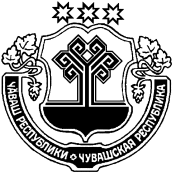 Об утверждении муниципальнойпрограммы Янтиковского муниципального округа Чувашской Республики «Развитие транспортной системы»В соответствии с Федеральным законом от 6 октября 2003 г. № 131-ФЗ «Об общих принципах организации местного самоуправления в Российской Федерации», Уставом Янтиковского муниципального округа администрация Янтиковского муниципального округа п о с т а н о в л я е т:1. Утвердить прилагаемую муниципальную программу Янтиковского муниципального округа Чувашской Республики «Развитие транспортной системы».2. Утвердить ответственным исполнителем муниципальной программы Янтиковского муниципального округа Чувашской Республики «Развитие транспортной системы» отдел строительства, дорожного хозяйства и ЖКХ Управления по благоустройству и развитию территорий администрации Янтиковского муниципального округа Чувашской Республики.3. Признать утратившими силу постановление администрации Янтиковского муниципального округа от 15.02.2019 № 65 «О муниципальной программе Янтиковского района Чувашской Республики «Развитие транспортной системы Янтиковского района».4. Настоящее постановление подлежит опубликованию в издании «Вестник Янтиковского муниципального округа» и размещению на официальном сайте Янтиковского муниципального округа в сети «Интернет».5. Настоящее постановление вступает в силу со дня его официального опубликования.Глава Янтиковскогомуниципального округа                                                                       В.Б. Михайлов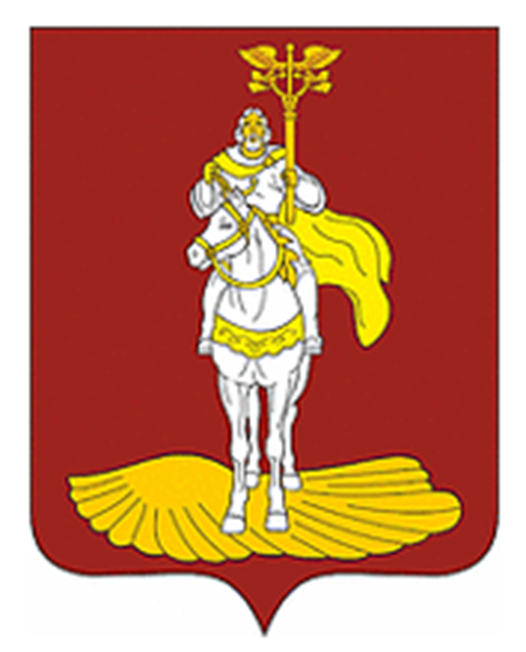 МУНИЦИПАЛЬНАЯ ПРОГРАММАЯНТИКОВСКОГО МУНИЦИПАЛЬНОГО ОКРУГА ЧУВАШСКОЙ РЕСПУБЛИКИ«РАЗВИТИЕ ТРАНСПОРТНОЙ СИСТЕМЫ»УТВЕРЖДЕНАпостановлением администрации
Янтиковского муниципального округа
от 20.06. 2023 № 515Муниципальная программа
Янтиковского муниципального округа Чувашской Республики«Развитие транспортной системы»Справочно: В соответствии с Законом Чувашской Республики от 29.03.2022 № 32   «О преобразовании муниципальных образований Янтиковского района Чувашской Республики и о внесении изменений в Закон Чувашской Республики «Об установлении границ муниципальных образований Чувашской Республики и наделении их статусом городского, сельского поселения, муниципального района и городского округа» Янтиковский район Чувашской Республики преобразован в Янтиковский муниципальный округ Чувашской Республики с 1 января 2023 года.Паспорт
муниципальной программыРаздел I. Приоритеты и цели подпрограммы «Развитие транспортной системы», общая характеристика участия органов местного самоуправления Янтиковского муниципального округа в реализации подпрограммыПриоритеты государственной политики в сфере дорожного хозяйства и транспортного комплекса определены национальными целями и стратегическими задачами развития Российской Федерации на период до 2024 года, обозначенными в Указе Президента Российской Федерации от 7 мая 2018 г. № 204, Законом Чувашской Республики от 26 ноября 2020 г. № 102 «О Стратегии социально-экономического развития Чувашской Республики до 2035 года», ежегодными посланиями Главы Чувашской Республики Государственному Совету Чувашской Республики.Муниципальная программа Янтиковского муниципального округа Чувашской Республики «Развитие транспортной системы» (далее - Муниципальная программа) направлена на достижение следующих целей:увеличение доли автомобильных дорог общего пользования местного значения, соответствующих нормативным требованиям, в их общей протяженности;сокращение смертности от дорожно-транспортных происшествий и количества дорожно-транспортных происшествий с пострадавшими.Для достижения поставленных целей необходимо решение следующих задач:обеспечение функционирования сети автомобильных дорог общего пользования местного значения;организация работ по обеспечению функционирования сети автомобильных дорог общего пользования местного значения;создание системы пропаганды с целью формирования негативного отношения к правонарушениям в сфере дорожного движения;формирование у детей навыков безопасного поведения на дорогах;повышение безопасного поведения участников дорожного движения.Муниципальная программа будет реализовываться в три этапа:I этап - 2023 - 2025 годы;II этап - 2026 - 2030 годы;III этап - 2031 - 2035 годы.Сведения о целевых индикаторах и показателях Муниципальной программы, подпрограмм, включенных в состав Муниципальной программы, и их значениях представлены в приложении № 1 к настоящей Муниципальной программе.Перечень целевых индикаторов и показателей носит открытый характер и предусматривает возможность корректировки в случае потери информативности целевого индикатора и показателя (достижения максимального значения) и изменения приоритетов в рассматриваемой сфере.Раздел II. Обобщенная характеристика основных мероприятий подпрограмм Муниципальной программыДостижение цели и решение задач Муниципальной программы будут осуществляться в рамках реализации следующих подпрограмм Муниципальной программы:Подпрограмма «Безопасные и качественные автомобильные дороги»:Основное мероприятие 1. Мероприятия, реализуемые с привлечением межбюджетных трансфертов бюджетам другого уровня, включает мероприятия по капитальному ремонту, ремонту и содержанию автомобильных дорог общего пользования местного значения вне границ населенных пунктов в границах муниципального образования, в границах населенных пунктов, а также по капитальному ремонту и ремонту дворовых территорий многоквартирных домов, проездов к дворовым территориям многоквартирных домов населенных пунктов.Подпрограмма «Безопасность дорожного движения»:Основное мероприятие 1. Реализация мероприятий, направленных на обеспечение безопасности дорожного движения, включает в себя:приобретение электронной техники и оборудования для обучения детей разных возрастных групп безопасному поведению на дороге;приобретение наглядных учебных и методических материалов для организаций, осуществляющих обучение детей, работу по профилактике детского дорожно-транспортного травматизма, обеспечение учащихся световозвращающими элементами;ежегодное проведение конкурсов, мероприятий, направленных на повышение безопасности дорожного движения и культуры поведения детей на дороге;развитие системы предупреждения опасного поведения участников дорожного движения;создание условий для вовлечения детей и молодежи в деятельность по повышению безопасности дорожного движения;организацию системы оказания методической помощи родителям в вопросах обучения детей правилам дорожного движения и навыкам безопасного поведения на дорогах;повышение квалификации сотрудников пожарно-спасательных подразделений ГКЧС Чувашии, принимающих участие в ликвидации дорожно-транспортных происшествий;проведение учений и соревнований с участием пожарно-спасательных подразделений, а также с участием подразделений полиции, медицинских учреждений, дорожных службРаздел III. Обоснование объема финансовых ресурсов, необходимых для реализации муниципальной программы (с расшифровкой по источникам финансирования, по этапам и годам реализации программы)Финансовое обеспечении реализации Муниципальной программы осуществляется за счет средств федерального бюджета, республиканского бюджета Чувашской Республики, бюджета Янтиковского муниципального округа и внебюджетных источников.При софинансировании мероприятий Муниципальной программы из внебюджетных источников могут использоваться различные инструменты государственно-частного партнерства.Общий объем финансирования Муниципальной программы в 2023 - 2035 годах составляет 122472,2 тыс. рублей, в том числе за счет средств федерального бюджета - 0,0 тыс. рублей, республиканского бюджета Чувашской Республики – 87877,2 тыс. рублей, бюджета Янтиковского муниципального округа – 34595,0 тыс. рублей, из них по годам реализации программы:в 2023 году – 39982,2 тыс. рублей;в 2024 году – 40695,0 тыс. рублей;в 2025 году – 41795,0 тыс. рублей;в 2026 - 2030 годах - 0,00 тыс. рублей;в 2031 - 2035 годах - 0,00 тыс. рублей;из них средства:федерального бюджета - 0,0 тыс. рублей, в том числе:в 2023 году - 0,00 тыс. рублей;в 2024 году - 0,00 тыс. рублей;в 2025 году - 0,00 тыс. рублей;в 2026 - 2030 годах - 0,00 тыс. рублей;в 2031 - 2035 годах - 0,00 тыс. рублей;республиканского бюджета Чувашской Республики – 87877,2 тыс. рублей, в том числе:в 2023 году – 29417,2 тыс. рублей;в 2024 году – 29230,0 тыс. рублей;в 2025 году - 29230,0 тыс. рублей;в 2026 - 2030 годах - 0,00 тыс. рублей;в 2031 - 2035 годах - 0,00 тыс. рублей;местных бюджетов – 34595,0тыс. рублей, в том числе:в 2023 году – 10565,0 тыс. рублей;в 2024 году – 11465,0 тыс. рублей;в 2025 году – 12565,0 тыс. рублей;в 2026 - 2030 годах - 0,00 тыс. рублей;в 2031 - 2035 годах - 0,00 тыс. рублей;Объемы финансирования Муниципальной программы подлежат ежегодному уточнению исходя из реальных возможностей бюджетов всех уровней.Ресурсное обеспечение реализации Муниципальной программы за счет всех источников финансирования приведены в приложении № 2 к настоящей муниципальной программе.Приложение № 1
к муниципальной программе
Янтиковского муниципального округа
«Развитие транспортной системы»Сведения 
о целевых индикаторах и показателях муниципальной программы Янтиковского муниципального округа Чувашской Республики «Развитие транспортной системы», ее подпрограмм и их значенияхПриложение № 2
к муниципальной программе
Янтиковского муниципального округа
«Развитие транспортной системы»Ресурсное обеспечение
реализации муниципальной программы Янтиковского муниципального округа Чувашской Республики «Развитие транспортной системы» за счет всех источников финансированияПриложение № 3
к муниципальной программе
Янтиковского муниципального округа
«Развитие транспортной системы»Подпрограмма
«Безопасные и качественные автомобильные дороги»Паспорт подпрограммыРаздел I. Приоритеты и цели подпрограммы «Безопасные и качественные автомобильные дороги», общая характеристика участия органов местного самоуправления Янтиковского муниципального округа в реализации подпрограммыПриоритетным направлением государственной политики в дорожной отрасли является выполнение Указа Президента Российской Федерации от 7 мая 2018 года N 204 "О национальных целях и стратегических задачах развития Российской Федерации на период до 2024 года", устанавливающего национальный проект «Безопасные и качественные автомобильные дороги».Основными целями подпрограммы «Безопасные и качественные автомобильные дороги» являются:увеличение доли автомобильных дорог общего пользования местного значения, соответствующих нормативным требованиям, в их общей протяженности.Для достижения поставленных целей необходимо решение следующих задач:обеспечение функционирования сети автомобильных дорог общего пользования местного значения;организация работ по обеспечению функционирования сети автомобильных дорог общего пользования местного значения.Подпрограмма будет реализовываться в три этапа:I этап - 2023 - 2025 годы;II этап - 2026 - 2030 годы;III этап - 2031 - 2035 годы.Раздел II. Перечень и сведения о целевых индикаторах и показателях подпрограммы с расшифровкой плановых значений по годам ее реализацииВ результате реализации мероприятий подпрограммы «Безопасные и качественные автомобильные дороги» ожидается достижение к 2036 году следующих целевых индикаторов и показателей:1) общая протяженность автомобильных дорог общего пользования местного значения на территории Янтиковского муниципального округа – 277,16 км, в том числе:в 2023 - 2035 годы – 277,16 км;2) автомобильные дороги общего пользования местного значения вне границ населенных пунктов в границах муниципального округа – 103,764 км., в том числе:2023 - 2035 годы – 103,764 км;3) автомобильные дороги общего пользования местного значения в границах населенных пунктов поселения – 173,396 км, в том числе:2023 - 2035 годы – 173,396 км;4) автомобильные дороги общего пользования местного значения вне границ населенных пунктов в границах муниципального округа, соответствующие нормативным требованиям к их транспортно-эксплуатационному состоянию – 80,9  км., в том числе:в 2023 году – 62,2 км;в 2024 году – 67,5 км;в 2025 году – 68,7 км;в 2030 году – 69,9 км;в 2035 году – 80,9 км;5) автомобильные дороги общего пользования местного значения в границах населенных пунктов поселения, соответствующие нормативным требованиям к их транспортно-эксплуатационному состоянию – 67,9 км, в том числе:в 2023 году – 52,9 км;в 2024 году – 55,9 км;в 2025 году – 56,9 км;в 2030 году – 57,9 км;в 2035 году – 67,9 км;6) доля протяженности автомобильных дорог общего пользования местного значения вне границ населенных пунктов в границах муниципального округа соответствующая нормативным требованиям к их транспортно-эксплуатационному состоянию – 66,8 процентов, в том числе:в 2023 году – 50,9 процентов;в 2024 году – 53,9 процента;в 2025 году – 54,8 процентов;в 2030 году – 55,8 процентов;в 2035 году – 66,8 процентов;7) доля протяженности автомобильных дорог общего пользования местного значения в границах населенных пунктов муниципального округа соответствующая нормативным требованиям к их транспортно-эксплуатационному состоянию – 7,5 процентов, в том числе:в 2023 году – 5,4 процентов;в 2024 году – 6,7 процентов;в 2025 году – 6,8 процентов;в 2030 году - 7 процентов;в 2035 году – 7,5 процентов;8) капитальный ремонт и ремонт дворовых территорий многоквартирных домов, проездов к дворовым территориям многоквартирных домов населенных пунктов - 5/2250 шт./кв. м., в том числе:в 2023 году - 1/450,0 шт./кв. м;в 2024 году - 1/450,0 шт./кв. м.;в 2025 году - 1/450,0 шт./кв. м.;в 2030 году - 5/2250,0 шт./кв. м.;в 2035 году - 5/2250,0 шт./кв. м.Перечень целевых индикаторов и показателей носит открытый характер и предусматривает возможность корректировки в случае потери информативности целевого индикатора и показателя (достижение максимального значения или насыщения), изменения приоритетов государственной политики в рассматриваемой сфере.Раздел III. Характеристики основных мероприятийНа реализацию поставленных цели и задач подпрограммы направлены три основных мероприятия. Основные мероприятия подпрограммы подразделяются на отдельные мероприятия.Основное мероприятие 1. Мероприятия, реализуемые с привлечением межбюджетных трансфертов бюджетам другого уровня.Мероприятие 1.1. Капитальный ремонт, ремонт и содержание автомобильных дорог общего пользования местного значения вне границ населенных пунктов в границах муниципального района.Реализация мероприятия предусматривает приведение в нормативное состояние автомобильных дорог общего пользования местного значения вне границ населенных пунктов в границах муниципального образования, не отвечающих нормативным требованиям, поддержание надлежащего технического состояния автомобильных дорог, а также организацию и обеспечение безопасности дорожного движения путем выполнения:комплекса работ по замене и (или) восстановлению конструктивных элементов автомобильной дороги, дорожных сооружений и (или) их частей, выполнение которых осуществляется в пределах установленных допустимых значений и технических характеристик класса и категории автомобильной дороги и при выполнении которых затрагиваются конструктивные и иные характеристики надежности и безопасности автомобильной дороги и не изменяются границы полосы отвода автомобильной дороги;комплекса работ по восстановлению транспортно-эксплуатационных характеристик автомобильной дороги, при выполнении которых не затрагиваются конструктивные и иные характеристики надежности и безопасности автомобильной дороги;комплекса работ по поддержанию надлежащего технического состояния автомобильной дороги, оценке ее технического состояния, а также по организации и обеспечению безопасности дорожного движения.Распределение между муниципальными районами и муниципальными округами субсидий из республиканского бюджета Чувашской Республики на капитальный ремонт, ремонт и содержание автомобильных дорог общего пользования местного значения вне границ населенных пунктов в границах муниципального образования утверждается законом Чувашской Республики о республиканском бюджете Чувашской Республики на очередной финансовый год и плановый период.В целях исполнения пункта 4.1 статьи 179.4 Бюджетного кодекса Российской Федерации и пункта 7 постановления Кабинета Министров Чувашской Республики от 13 апреля 2012 г. N 140 "Об утверждении Порядка формирования и использования бюджетных ассигнований Дорожного фонда Чувашской Республики" Министерство транспорта и дорожного хозяйства Чувашской Республики осуществляет учет расходов администраций муниципальных районов и муниципальных округов, направляемых на капитальный ремонт и ремонт автомобильных дорог общего пользования местного значения вне границ населенных пунктов в границах муниципального образования.Мероприятие 1.1.1. Капитальный ремонт и ремонт автомобильных дорог общего пользования местного значения вне границ населенных пунктов в границах муниципального образования.Реализация мероприятия предусматривает приведение в нормативное состояние автомобильных дорог общего пользования местного значения вне границ населенных пунктов в границах муниципального образования, не отвечающих нормативным требованиям, путем выполнения:комплекса работ по замене и (или) восстановлению конструктивных элементов автомобильной дороги, дорожных сооружений и (или) их частей, выполнение которых осуществляется в пределах установленных допустимых значений и технических характеристик класса и категории автомобильной дороги и при выполнении которых затрагиваются конструктивные и иные характеристики надежности и безопасности автомобильной дороги и не изменяются границы полосы отвода автомобильной дороги;комплекса работ по восстановлению транспортно-эксплуатационных характеристик автомобильной дороги, при выполнении которых не затрагиваются конструктивные и иные характеристики надежности и безопасности автомобильной дороги.Распределение между муниципальными районами и муниципальными округами субсидий из республиканского бюджета Чувашской Республики на капитальный ремонт и ремонт автомобильных дорог общего пользования местного значения вне границ населенных пунктов в границах муниципального образования утверждается законом Чувашской Республики о республиканском бюджете Чувашской Республики на очередной финансовый год и плановый период.В целях исполнения пункта 4.1 статьи 179.4 Бюджетного кодекса Российской Федерации и пункта 7 постановления Кабинета Министров Чувашской Республики от 13 апреля 2012 г. N 140 «Об утверждении Порядка формирования и использования бюджетных ассигнований Дорожного фонда Чувашской Республики» Министерство транспорта и дорожного хозяйства Чувашской Республики осуществляет учет расходов администраций муниципальных районов и муниципальных округов на капитальный ремонт и ремонт автомобильных дорог общего пользования местного значения вне границ населенных пунктов в границах муниципального образования.Мероприятие 1.1.2. Содержание автомобильных дорог общего пользования местного значения вне границ населенных пунктов в границах муниципального образования.Реализация мероприятия предусматривает поддержание надлежащего технического состояния автомобильных дорог общего пользования местного значения вне границ населенных пунктов в границах муниципального образования, а также организацию и обеспечение безопасности дорожного движения путем выполнения комплекса работ по поддержанию надлежащего технического состояния автомобильной дороги общего пользования местного значения вне границ населенных пунктов в границах муниципального образования, оценке ее технического состояния, а также по организации и обеспечению безопасности дорожного движения.Распределение между муниципальными районами и муниципальными округами субсидий из республиканского бюджета Чувашской Республики на содержание автомобильных дорог общего пользования местного значения вне границ населенных пунктов в границах муниципального образования утверждается законом Чувашской Республики о республиканском бюджете Чувашской Республики на очередной финансовый год и плановый период.Мероприятие 1.2. Капитальный ремонт, ремонт и содержание автомобильных дорог общего пользования местного значения в границах населенных пунктов поселения.Реализация мероприятия предусматривает приведение в нормативное состояние автомобильных дорог общего пользования местного значения в границах населенных пунктов, не отвечающих нормативным требованиям, поддержание надлежащего технического состояния автомобильных дорог, а также организацию и обеспечение безопасности дорожного движения путем выполнения:комплекса работ по замене и (или) восстановлению конструктивных элементов автомобильной дороги, дорожных сооружений и (или) их частей, выполнение которых осуществляется в пределах установленных допустимых значений и технических характеристик класса и категории автомобильной дороги и при выполнении которых затрагиваются конструктивные и иные характеристики надежности и безопасности автомобильной дороги и не изменяются границы полосы отвода автомобильной дороги;комплекса работ по восстановлению транспортно-эксплуатационных характеристик автомобильной дороги, при выполнении которых не затрагиваются конструктивные и иные характеристики надежности и безопасности автомобильной дороги;комплекса работ по поддержанию надлежащего технического состояния автомобильной дороги, оценке ее технического состояния, а также по организации и обеспечению безопасности дорожного движения.Распределение между муниципальными районами и муниципальными округами субсидий из республиканского бюджета Чувашской Республики на капитальный ремонт, ремонт и содержание автомобильных дорог общего пользования местного значения в границах населенных пунктов утверждается законом Чувашской Республики о республиканском бюджете Чувашской Республики на очередной финансовый год и плановый период.Мероприятие 1.2.1. Капитальный ремонт и ремонт автомобильных дорог общего пользования местного значения в границах населенных пунктов.Реализация мероприятия предусматривает приведение в нормативное состояние автомобильных дорог общего пользования местного значения в границах населенных пунктов, не отвечающих нормативным требованиям, путем выполнения:комплекса работ по замене и (или) восстановлению конструктивных элементов автомобильной дороги, дорожных сооружений и (или) их частей, выполнение которых осуществляется в пределах установленных допустимых значений и технических характеристик класса и категории автомобильной дороги общего пользования местного значения в границах населенного пункта и при выполнении которых затрагиваются конструктивные и иные характеристики надежности и безопасности автомобильной дороги и не изменяются границы полосы отвода автомобильной дороги общего пользования местного значения в границах населенного пункта;комплекса работ по восстановлению транспортно-эксплуатационных характеристик автомобильной дороги общего пользования местного значения в границах населенного пункта, при выполнении которых не затрагиваются конструктивные и иные характеристики надежности и безопасности автомобильной дороги.Распределение между муниципальными районами и муниципальными округами субсидий из республиканского бюджета Чувашской Республики на капитальный ремонт и ремонт автомобильных дорог общего пользования местного значения в границах населенных пунктов утверждается законом Чувашской Республики о республиканском бюджете Чувашской Республики на очередной финансовый год и плановый период.Мероприятие 1.2.2. Содержание автомобильных дорог общего пользования местного значения в границах населенных пунктов.Реализация мероприятия предусматривает поддержание надлежащего технического состояния автомобильных дорог общего пользования местного значения в границах населенных пунктов, а также организацию и обеспечение безопасности дорожного движения путем выполнения комплекса работ по поддержанию надлежащего технического состояния автомобильной дороги общего пользования местного значения в границах населенных пунктов, оценке ее технического состояния, а также по организации и обеспечению безопасности дорожного движения.Распределение между муниципальными районами и муниципальными округами субсидий из республиканского бюджета Чувашской Республики на содержание автомобильных дорог общего пользования местного значения в границах населенных пунктов утверждается законом Чувашской Республики о республиканском бюджете Чувашской Республики на очередной финансовый год и плановый период.Мероприятие 1.3. Капитальный ремонт и ремонт дворовых территорий многоквартирных домов, проездов к дворовым территориям многоквартирных домов населенных пунктов.Реализация мероприятия предусматривает решение задач по улучшению жизнедеятельности населения в результате проведенных мероприятий по капитальному ремонту и ремонту дворовых территорий многоквартирных домов, проездов к дворовым территориям многоквартирных домов населенных пунктов, разработанных по итогам обследования дворовых территорий, составления перечня дворовых территорий и проездов к ним, требующих выполнения ремонтных работ.Распределение между муниципальными районами и муниципальными округами и городскими округами субсидий из республиканского бюджета Чувашской Республики на капитальный ремонт и ремонт дворовых территорий многоквартирных домов, проездов к дворовым территориям многоквартирных домов населенных пунктов утверждается законом Чувашской Республики о республиканском бюджете Чувашской Республики на очередной финансовый год и плановый период.Раздел IV. Обоснование объема финансовых ресурсов, необходимых для реализации подпрограммыФинансирование подпрограммы осуществляется за счет средств федерального бюджета, республиканского бюджета Чувашской Республики, бюджета Янтиковского муниципального округа и внебюджетных источников.При софинансировании мероприятий подпрограммы из внебюджетных источников могут использоваться различные инструменты государственно-частного партнерства.Общий объем финансирования подпрограммы в 2023 - 2035 годах составляет 122277,2 тыс. рублей, в том числе средства:федерального бюджета - 0,0 тыс. рублей;республиканского бюджета Чувашской Республики – 87877,2 тыс. рублей;бюджета Янтиковского муниципального округа 34400,0тыс. рублей,из них по годам реализации подпрограммы:в 2023 году – 39917,2 тыс. рублей;в 2024 году – 40630,0тыс. рублей;в 2025 году – 41730,0 тыс. рублей;в 2026 - 2030 годах - 0,0 тыс. рублей;в 2031 - 2035 годах - 0,0 тыс. рублей;из них средства:федерального бюджета - 0,0 тыс. рублей, в том числе:в 2023 году - 0,00 тыс. рублей;в 2024 году - 0,00 тыс. рублей;в 2025 году - 0,00 тыс. рублей;в 2026 - 2030 годах - 0,0 тыс. рублей;в 2031 - 2035 годах - 0,0 тыс. рублей;республиканского бюджета Чувашской Республики – 87877,2 тыс. рублей, в том числе:в 2023 году – 29417,2тыс. рублей;в 2024 году – 29230,0тыс. рублей;в 2025 году – 29230,0тыс. рублей;в 2026 - 2030 годах - 0,0 тыс. рублей;в 2031 - 2035 годах - 0,0 тыс. рублей;местных бюджетов – 34400,0тыс. рублей, в том числе:в 2023 году – 10500,0 тыс. рублей;в 2024 году – 11400,0 тыс. рублей;в 2025 году – 12500,0тыс. рублей;в 2026 - 2030 годах - 0,0 тыс. рублей;в 2031 - 2035 годах - 0,0 тыс. рублей.Объемы финансирования подпрограммы подлежат ежегодному уточнению исходя из реальных возможностей бюджетов всех уровней.Ресурсное обеспечение реализации подпрограммы за счет всех источников финансирования представлено в приложении № 1 к настоящей подпрограмме.Приложение № 1
к подпрограмме
«Безопасные и качественные
автомобильные дороги»
к муниципальной программе
«Развитие транспортной системы»Ресурсное обеспечение
реализации подпрограммы «Безопасные и качественные автомобильные дороги» за счет всех источников финансированияПриложение № 4
к муниципальной программе
Янтиковского муниципального округа
«Развитие транспортной системы»Паспорт
подпрограммы «Безопасность дорожного движения»Раздел I. Приоритеты и цели подпрограммы «Безопасность дорожного движения», общая характеристика участия органов местного самоуправления Янтиковского муниципального округа в реализации подпрограммыЦелью подпрограммы является сокращение смертности от дорожно-транспортных происшествий и количества дорожно-транспортных происшествий с пострадавшими.Достижение заявленной цели предполагает использование системного подхода к решению следующих взаимодополняющих приоритетных задач по обеспечению безопасности дорожного движения:проведение информационно-пропагандистской работы по безопасности дорожного движения и культуры поведения участников дорожного движения;формирование у детей навыков безопасного поведения на дорогах;повышение безопасного поведения участников дорожного движения;развитие современной системы оказания помощи пострадавшим в дорожно-транспортных происшествиях.Оценка достижения цели подпрограммы по годам ее реализации осуществляется с использованием следующих целевых индикаторов и показателей:сокращение к 2036 году числа лиц, погибших в дорожно-транспортных происшествиях, на 100,0 процентов по сравнению с 2022 годом;сокращение к 2036 году числа детей, погибших в дорожно-транспортных происшествиях, на 100,0 процентов.В результате реализации подпрограммы ожидается достижение следующих результатов:сохранение жизни и здоровья участников дорожного движения;формирование знаний и навыков по безопасному дорожному движению;обеспечение оперативности и качества оказания медицинской помощи пострадавшим в дорожно-транспортных происшествиях.Подпрограмма отражает участие органов местного самоуправления муниципальных районов и городских округов в реализации мероприятий подпрограммы, направленных на обеспечение безопасности дорожного движения.Основные направления реализации муниципальных программ по обеспечению безопасности дорожного движения:предотвращение дорожно-транспортных происшествий;снижение тяжести травм в дорожно-транспортных происшествиях;повышение правосознания и ответственности участников дорожного движения.Подпрограмма будет реализовываться в три этапа:I этап - 2023 - 2025 годы;II этап - 2026 - 2030 годы;III этап - 2031 - 2035 годы.Раздел II. Перечень и сведения о целевых индикаторах и показателях подпрограммы с расшифровкой плановых значений по годам ее реализацииЦелевыми индикаторами и показателями подпрограммы являются:стремление к нулевой смертности в дорожно-транспортных происшествиях;стремление к нулевой смертности детей в дорожно-транспортных происшествиях.В результате реализации мероприятий подпрограммы ожидается достижение к 2036 году следующих целевых индикаторов и показателей:1) стремление к нулевой смертности детей в дорожно-транспортных происшествиях, в том числе:в 2023 году - 0 человек;в 2024 году - 0 человек;в 2025 году - 0 человек;в 2030 году - 0 человек;в 2035 году - 0 человек;2) стремление к нулевой смертности детей в дорожно-транспортных происшествиях, в том числе:в 2023 году - 0 человек;в 2024 году - 0 человек;в 2025 году - 0 человек;в 2030 году - 0 человек;в 2035 году - 0 человек.Раздел III. Характеристики основных мероприятийОсновные мероприятия подпрограммы направлены на реализацию поставленных целей и задач подпрограммы является:Основное мероприятие 1. Реализация мероприятий, направленных на обеспечение безопасности дорожного движения, предусматривающее осуществление следующих мероприятий:Мероприятие 1.1. Приобретение мобильных автогородков.Реализация данного мероприятия предусматривает оснащение дошкольных образовательных организаций оборудованием, позволяющим в игровой форме формировать навыки безопасного поведения на улично-дорожной сети.Мероприятие 1.2. Приобретение электронной техники и оборудования для обучения детей разных возрастных категорий безопасному поведению на дороге.Реализация данного мероприятия предусматривает обучение детей и подростков правилам дорожного движения, формирование у детей навыков безопасного поведения на дорогах, укрепление дисциплины и контроль участия детей в дорожном движении, создание условий для безопасного участия детей в дорожном движении, в том числе:оборудование в дошкольных образовательных организациях и общеобразовательных организациях уголков дорожного движения, организация на их базе воспитательной работы по пропаганде культуры поведения участников дорожного движения;оснащение дошкольных образовательных организаций настольными обучающими играми, методическими и наглядными пособиями по правилам дорожного движения.Мероприятие 1.3. Приобретение наглядных учебных и методических материалов для организаций, осуществляющих обучение детей, работу по профилактике детского дорожно-транспортного травматизма, обеспечение учащихся световозвращающими элементами.Реализация данного мероприятия предусматривает мероприятия, направленные на изменение поведения участников дорожного движения с целью обеспечения безусловного соблюдения норм и правил дорожного движения, в том числе:изготовление и распространение световозвращающих приспособлений в среде воспитанников и учащихся младших классов общеобразовательных организаций (фликеры, значки);распространение печатных и электронных пособий по безопасному поведению на дорогах;изготовление и размещение тематической социальной рекламы, баннеров, информационных щитов;создание и распространение учебно-методических и наглядных пособий;проведение информационно-пропагандистских кампаний;организацию в печатных средствах массовой информации специальных тематических рубрик;проведение регулярных конференций по проблемам организации безопасного дорожного движения, по реконструкции и автоматизированному анализу дорожно-транспортных происшествий;проведение автомобильных и других выставок по вопросам безопасности дорожного движения.Мероприятие 1.4. Ежегодное проведение конкурсов, мероприятий, направленных на повышение безопасности дорожного движения и культуры поведения детей на дороге.Реализация данного мероприятия предусматривает проведение следующих конкурсов, фестивалей, слетов: Всероссийского чемпионата по юношескому автомногоборью; Всероссийского конкурса юных инспекторов движения "Безопасное колесо"; Межгосударственного слета юных инспекторов движения; Республиканского фестиваля юных инспекторов движения; Республиканского конкурса флешмобов юных инспекторов движения; Республиканского конкурса юных инспекторов движения "Безопасное колесо"; Республиканского конкурса КВН юных инспекторов движения; Республиканского конкурса видеороликов "История нашего отряда юных инспекторов движения"; Республиканского фестиваля юных инспекторов движения "Вместе в ГТО"; Республиканского конкурса по пропаганде ношения световозвращающих элементов; Республиканского конкурса на лучшую разработку дидактической игры по правилам дорожного движения; Республиканского конкурса на лучшую рекламу по профилактике детского травматизма и др.Мероприятие 1.5. Развитие системы предупреждения опасного поведения участников дорожного движения.Реализация данного мероприятия предусматривает:работу по обучению детей и подростков навыкам безопасного поведения на дорогах, по воспитанию грамотных и законопослушных участников дорожного движения;интегрирование тематики безопасности дорожного движения в различные образовательные предметы - физику, математику, информатику, географию, физкультуру, а также в классные часы и различные внеклассные занятия;проведение на последних уроках во всех классах "минуток безопасности" с напоминанием детям о необходимости соблюдения правил дорожного движения, акцентированием их внимания на погодных условиях и особенностях обустройства улично-дорожной сети на конкретном маршруте от дома до школы и обратно;использование творческих форм и методов обучения и воспитания детей: специально организованных занятий, беседы с сотрудниками ГИБДД, наблюдения за транспортом, экскурсий, целевых прогулок, рассматривания иллюстраций, энциклопедий, книг, рисунков с изображением улиц, видов транспорта, чтения художественной литературы, отгадывания загадок, сюжетно-ролевых, подвижных, дидактических игр, игр-соревнований, праздников, конкурсов, игр-драматизаций и т.д.Мероприятие 1.6. Создание условий для вовлечения детей и молодежи в деятельность по обеспечению безопасности дорожного движения.Реализация данного мероприятия предусматривает тематические родительские собрания, всевозможные тренинги, коллективные и индивидуальные беседы совместно с детьми и родителями, викторины и конкурсы по правилам дорожного движения.Мероприятие 1.7. Организация системы оказания методической помощи родителям в вопросах обучения детей правилам дорожного движения и навыкам безопасного поведения на дорогах.Реализация данного мероприятия предусматривает:обучение категорированных групп населения практическим навыкам оказания медицинской помощи;разработку и реализацию комплекса мероприятий по совершенствованию системы спасения пострадавших в дорожно-транспортных происшествиях в Янтиковском муниципальном округе Чувашской Республики.Мероприятие 1.8. Повышение квалификации сотрудников пожарно-спасательных подразделений ГКЧС Чувашии, принимающих участие в ликвидации дорожно-транспортных происшествий.Реализация данного мероприятия предусматривает качественную отработку учебных вопросов без ограничения инициативы органов управления, участников, проведение учения в соответствии с порядком действий в условиях быстро меняющейся обстановки.Мероприятие 1.9. Проведение учений и соревнований с участием пожарно-спасательных подразделений, а также с участием подразделений полиции, медицинских учреждений, дорожных служб.Реализация данного мероприятия предусматривает проведение мероприятий, направленных на изменение поведения участников дорожного движения с целью обеспечения безусловного соблюдения норм и правил дорожного движенияРаздел IV. Обоснование объема финансовых ресурсов, необходимых для реализации подпрограммыФинансирование подпрограммы осуществляется за счет средств федерального бюджета, республиканского бюджета Чувашской Республики, бюджета Янтиковского муниципального округа и внебюджетных источников.При софинансировании мероприятий подпрограммы из внебюджетных источников могут использоваться в том числе различные инструменты государственно-частного партнерства.Общий объем финансирования подпрограммы в 2023 - 2035 годах составляет 195,0 тыс. рублей, в том числе средства:федерального бюджета - 0,0 тыс. рублей;республиканского бюджета Чувашской Республики - 0,0 тыс. рублей;бюджета Янтиковского муниципального округа - 195,0 тыс. рублей;внебюджетных источников - 0,0 тыс. рублей,из них по годам реализации подпрограммы:в 2023 году - 65,0 тыс. рублей;в 2024 году - 65,0 тыс. рублей;в 2025 году - 65,0 тыс. рублей;в 2026 - 2030 годах - 0,0 тыс. рублей;в 2031 - 2035 годах - 0,0 тыс. рублей;из них средства:федерального бюджета - 0,0 тыс. рублей, в том числе:в 2023 году - 0,0 тыс. рублей;в 2024 году - 0,0 тыс. рублей;в 2025 году - 0,0 тыс. рублей;в 2026 - 2030 годах - 0,0 тыс. рублей;в 2031 - 2035 годах - 0,0 тыс. рублей;республиканского бюджета Чувашской Республики - 0,0 тыс. рублей, в том числе:в 2023 году - 0,0 тыс. рублей;в 2024 году - 0,0 тыс. рублей;в 2025 году - 0,0 тыс. рублей;в 2026 - 2030 годах - 0,0 тыс. рублей;в 2031 - 2035 годах - 0,0 тыс. рублей;местных бюджетов - 195,0 тыс. рублей, в том числе:в 2023 году - 65,0 тыс. рублей;в 2024 году - 65,0 тыс. рублей;в 2025 году - 65,0 тыс. рублей;в 2026 - 2030 годах - 0,0 тыс. рублей;в 2031 - 2035 годах - 0,0 тыс. рублей.Объемы финансирования подпрограммы подлежат ежегодному уточнению исходя из реальных возможностей бюджетов всех уровней.Ресурсное обеспечение реализации подпрограммы за счет всех источников финансирования представлено в приложении № 1 к настоящей подпрограмме.Приложение № 1
к подпрограмме
«Безопасность дорожного движения»
к муниципальной программе
Янтиковского муниципального округа
«Развитие транспортной системы»Ресурсное обеспечение
реализации подпрограммы «Безопасность дорожного движения» за счет всех источников финансированияЧУВАШСКАЯ РЕСПУБЛИКА ЧĂВАШ РЕСПУБЛИКИ АДМИНИСТРАЦИЯ ЯНТИКОВСКОГО МУНИЦИПАЛЬНОГО ОКРУГАПОСТАНОВЛЕНИЕ20.06.2023 № 515село ЯнтиковоТĂВАЙ МУНИЦИПАЛЛĂ ОКРУГĚНАДМИНИСТРАЦИЙĔЙЫШĂНУ20.06.2023 515 № Тǎвай ялěОтветственный исполнитель муниципальной программыОтдел строительства, дорожного хозяйства и ЖКХ Управления по благоустройству и развитию территорий администрации Янтиковского муниципального округаСоисполнители муниципальной программытерриториальные отделы Управления по благоустройству и развитию территорий администрации Янтиковского муниципального округаПодпрограммы муниципальной программы«Безопасные и качественные автомобильные дороги»«Безопасность дорожного движения»Цель муниципальной программыувеличение доли автомобильных дорог общего пользования местного значения, соответствующих нормативным требованиям, в их общей протяженности;снижение смертности от дорожно-транспортных происшествий и количества дорожно-транспортных происшествий с пострадавшимиЗадачи муниципальной программыобеспечение функционирования сети автомобильных дорог общего пользования местного значения;формирование у детей навыков безопасного поведения на дорогах;повышение безопасного поведения участников дорожного движенияЦелевые индикаторы и показатели муниципальной программыдостижение к 2036 году следующих целевых индикаторов и показателей:протяженность автомобильных дорог общего пользования местного значения на территории Янтиковского муниципального округа - 276,1 км;протяженность автомобильных дорог общего пользования местного значения на территории Янтиковского муниципального округа, находящихся в нормативном состоянии, - 91,9 км;доля протяженности автомобильных дорог общего пользования местного значения на территории Янтиковского муниципального округа, соответствующих нормативным требованиям, в их общей протяженности - 33,3 процентов;протяженность автомобильных дорог общего пользования местного значения на территории Янтиковского муниципального округа, в отношении которых проведены работы по капитальному ремонту или ремонту, - 47,1 кмСроки и этапы реализации муниципальной программы2023 - 2035 годы:I этап - 2023 - 2025 годы;II этап - 2026 - 2030 годыIII этап - 2031 - 2035 годыОбъемы финансирования муниципальной программы с разбивкой по годам реализации программыпрогнозируемые объем финансирования муниципальной программы в 2023 - 2035 годах составит 122472,2 тыс. рублей, в том числе:в 2023 году – 39982,0 тыс. рублей;в 2024 году – 40695,0 тыс. рублей;в 2025 году -41795,0 тыс. рублей;в 2026 - 2030 годах - 0,00 тыс. рублей;в 2031 - 2035 годах - 0,00 тыс. рублей;из них средства:федерального бюджета - 0,0 тыс. рублей, в том числе:в 2023 году - 0,00 тыс. рублей;в 2024 году - 0,00 тыс. рублей;в 2025 году - 0,00 тыс. рублей;в 2026 - 2030 годах - 0,00 тыс. рублей;в 2031 - 2035 годах - 0,00 тыс. рублей;республиканского бюджета Чувашской Республики – 87877,2 тыс. рублей, в том числе:в 2023 году – 29417,2 тыс. рублей;в 2024 году – 29230,0 тыс. рублей;в 2025 году – 29230,0 тыс. рублей;в 2026 - 2030 годах - 0,00 тыс. рублей;в 2031 - 2035 годах - 0,00 тыс. рублей;местных бюджетов – 34595,0 тыс. рублей, в том числе:в 2023 году – 10565,0 тыс. рублей;в 2024 году -11465,0 тыс. рублей;в 2025 году -12565,0 тыс. рублей;в 2026 - 2030 годах - 0,00 тыс. рублей;в 2031 - 2035 годах - 0,00 тыс. рублей.Объемы финансирования муниципальной программы подлежат ежегодному уточнению исходя из реальных возможностей бюджетов всех уровней.Ожидаемые результаты реализации муниципальной программыповышение конкурентоспособности, обеспечение экономического роста дорожного хозяйства;развитие условий применения прогрессивных технологий, материалов, конструкций, машин и механизмов на объектах строительства, ремонта и содержания автомобильных дорог;прирост протяженности автомобильных дорог общего пользования местного значения, отвечающих нормативным требованиям, к общей протяженности автомобильных дорог общего пользования местного значения;повышение уровня безопасности дорожного движения.№ ппЦелевой индикатор и показатель (наименование)Целевой индикатор и показатель (наименование)Единица измеренияЕдиница измеренияЗначения целевых индикаторов и показателейЗначения целевых индикаторов и показателейЗначения целевых индикаторов и показателейЗначения целевых индикаторов и показателейЗначения целевых индикаторов и показателейЗначения целевых индикаторов и показателей№ ппЦелевой индикатор и показатель (наименование)Целевой индикатор и показатель (наименование)Единица измеренияЕдиница измерения2023 год2023 год2024 год2025 год2026-2030 годы2031-2035 годы12233445678Муниципальная программа «Развитие транспортной системы»Муниципальная программа «Развитие транспортной системы»Муниципальная программа «Развитие транспортной системы»Муниципальная программа «Развитие транспортной системы»Муниципальная программа «Развитие транспортной системы»Муниципальная программа «Развитие транспортной системы»Муниципальная программа «Развитие транспортной системы»Муниципальная программа «Развитие транспортной системы»Муниципальная программа «Развитие транспортной системы»Муниципальная программа «Развитие транспортной системы»Муниципальная программа «Развитие транспортной системы»1.автомобильные дороги общего пользования местного значения вне границ населенных пунктов в границах муниципального округаавтомобильные дороги общего пользования местного значения вне границ населенных пунктов в границах муниципального округакмкм103,764103,764103,764103,764103,764103,7642.автомобильные дороги общего пользования местного значения в границах населенных пунктов поселенияавтомобильные дороги общего пользования местного значения в границах населенных пунктов поселениякмкм173,396173,396173,396173,396173,396173,396Подпрограмма «Безопасные и качественные автомобильные дороги»Подпрограмма «Безопасные и качественные автомобильные дороги»Подпрограмма «Безопасные и качественные автомобильные дороги»Подпрограмма «Безопасные и качественные автомобильные дороги»Подпрограмма «Безопасные и качественные автомобильные дороги»Подпрограмма «Безопасные и качественные автомобильные дороги»Подпрограмма «Безопасные и качественные автомобильные дороги»Подпрограмма «Безопасные и качественные автомобильные дороги»Подпрограмма «Безопасные и качественные автомобильные дороги»Подпрограмма «Безопасные и качественные автомобильные дороги»Подпрограмма «Безопасные и качественные автомобильные дороги»1.автомобильные дороги общего пользования местного значения вне границ населенных пунктов в границах муниципального округа, соответствующие нормативным требованиям к их транспортно-эксплуатационному состояниюавтомобильные дороги общего пользования местного значения вне границ населенных пунктов в границах муниципального округа, соответствующие нормативным требованиям к их транспортно-эксплуатационному состояниюкмкм52,952,955,956,957,967,92.автомобильные дороги общего пользования местного значения в границах населенных пунктов поселения, соответствующие нормативным требованиям к их транспортно-эксплуатационному состояниюавтомобильные дороги общего пользования местного значения в границах населенных пунктов поселения, соответствующие нормативным требованиям к их транспортно-эксплуатационному состояниюкмкм9,39,311,611,812,013,03.доля протяженности автомобильных дорог общего пользования местного значения вне границ населенных пунктов в границах муниципального округа соответствующая нормативным требованиям к их транспортно-эксплуатационному состояниюдоля протяженности автомобильных дорог общего пользования местного значения вне границ населенных пунктов в границах муниципального округа соответствующая нормативным требованиям к их транспортно-эксплуатационному состояниюпроцентовпроцентов50,950,953,954,855,866,84.доля протяженности автомобильных дорог общего пользования местного значения в границах населенных пунктов поселения соответствующая нормативным требованиям к их транспортно-эксплуатационному состояниюдоля протяженности автомобильных дорог общего пользования местного значения в границах населенных пунктов поселения соответствующая нормативным требованиям к их транспортно-эксплуатационному состояниюпроцентовпроцентов5,45,46,76,87,07,55.Капитальный ремонт и ремонт дворовых территорий многоквартирных домов, проездов к дворовым территориям многоквартирных домов населенных пунктовКапитальный ремонт и ремонт дворовых территорий многоквартирных домов, проездов к дворовым территориям многоквартирных домов населенных пунктовшт.шт.1111555.Капитальный ремонт и ремонт дворовых территорий многоквартирных домов, проездов к дворовым территориям многоквартирных домов населенных пунктовКапитальный ремонт и ремонт дворовых территорий многоквартирных домов, проездов к дворовым территориям многоквартирных домов населенных пунктовкв. мкв. м450,0450,0450,0450,02250,02250,0Подпрограмма «Безопасность дорожного движения»Подпрограмма «Безопасность дорожного движения»Подпрограмма «Безопасность дорожного движения»Подпрограмма «Безопасность дорожного движения»Подпрограмма «Безопасность дорожного движения»Подпрограмма «Безопасность дорожного движения»Подпрограмма «Безопасность дорожного движения»Подпрограмма «Безопасность дорожного движения»Подпрограмма «Безопасность дорожного движения»Подпрограмма «Безопасность дорожного движения»Подпрограмма «Безопасность дорожного движения»1.1.Число лиц, погибших в дорожно-транспортных происшествияхЧисло лиц, погибших в дорожно-транспортных происшествияхчеловекчеловек000002.2.Число детей, погибших в дорожно-транспортных происшествияхЧисло детей, погибших в дорожно-транспортных происшествияхчеловекчеловек00000СтатусНаименование подпрограммы муниципальной программы Янтиковского муниципального округа (основного мероприятия, мероприятия)Код бюджетной классификацииКод бюджетной классификацииИсточники финансированияРасходы по годам, тыс. рублейРасходы по годам, тыс. рублейРасходы по годам, тыс. рублейРасходы по годам, тыс. рублейРасходы по годам, тыс. рублейСтатусНаименование подпрограммы муниципальной программы Янтиковского муниципального округа (основного мероприятия, мероприятия)ГРБСЦСРИсточники финансирования2023202420252026 - 20302031 - 203512345678910Муниципальная программаРазвитие транспортной системыxЧ200000000всего39982,240695,041795,00,00,0Муниципальная программаРазвитие транспортной системыxЧ200000000федеральный бюджет0,00,00,00,00,0Муниципальная программаРазвитие транспортной системыxЧ200000000республиканский бюджет29417,229230,029,230,00,00,0Муниципальная программаРазвитие транспортной системыxЧ200000000бюджет Янтиковского муниципального округа10565,011465,012565,00,00,0ПодпрограммаБезопасные и качественные автомобильные дорогиxЧ210000000всего39917,240630,041730,00,00,0ПодпрограммаБезопасные и качественные автомобильные дорогиxЧ210000000федеральный бюджет0,00,00,00,00,0ПодпрограммаБезопасные и качественные автомобильные дорогиxЧ210000000республиканский бюджет29417,229230,029230,00,00,0ПодпрограммаБезопасные и качественные автомобильные дорогиxЧ210000000бюджет Янтиковского муниципального округа10500,011400,012500,00,00,0Основное мероприятиеМероприятия, реализуемые с привлечением межбюджетных трансфертов бюджетам другого уровняxЧ210300000всего39917,240630,041730,00,00,0Основное мероприятиеМероприятия, реализуемые с привлечением межбюджетных трансфертов бюджетам другого уровняxЧ210300000федеральный бюджет0,00,00,00,00,0Основное мероприятиеМероприятия, реализуемые с привлечением межбюджетных трансфертов бюджетам другого уровняxЧ210300000республиканский бюджет29417,229230,029230,00,00,0Основное мероприятиеМероприятия, реализуемые с привлечением межбюджетных трансфертов бюджетам другого уровняxЧ210300000бюджет Янтиковского муниципального округа10500,011400,012500,00,00,0Мероприятие 1.1Капитальный ремонт, ремонт и содержание автомобильных дорог общего пользования местного значения вне границ населенных пунктов в границах муниципального района.903Ч2103S4181всего23825,5324218,024683,50,00,0Мероприятие 1.1Капитальный ремонт, ремонт и содержание автомобильных дорог общего пользования местного значения вне границ населенных пунктов в границах муниципального района.903Ч2103S4181федеральный бюджет0,00,00,00,00,0Мероприятие 1.1Капитальный ремонт, ремонт и содержание автомобильных дорог общего пользования местного значения вне границ населенных пунктов в границах муниципального района.903Ч2103S4181республиканский бюджет19162,419162,419162,40,00,0Мероприятие 1.1Капитальный ремонт, ремонт и содержание автомобильных дорог общего пользования местного значения вне границ населенных пунктов в границах муниципального района.903Ч2103S4181бюджет Янтиковского муниципального округа4663,135055,65521,10,00,0Мероприятие 1.1.1Капитальный ремонт и ремонт автомобильных дорог общего пользования местного значения вне границ населенных пунктов в границах муниципального округа903Ч2103S4181всего10716,0311108,511574,00,00,0Мероприятие 1.1.1Капитальный ремонт и ремонт автомобильных дорог общего пользования местного значения вне границ населенных пунктов в границах муниципального округа903Ч2103S4181федеральный бюджет0,00,00,00,00,0Мероприятие 1.1.1Капитальный ремонт и ремонт автомобильных дорог общего пользования местного значения вне границ населенных пунктов в границах муниципального округа903Ч2103S4181республиканский бюджет9411,19411,19411,10,00,0Мероприятие 1.1.1Капитальный ремонт и ремонт автомобильных дорог общего пользования местного значения вне границ населенных пунктов в границах муниципального округа903Ч2103S4181бюджет Янтиковского муниципального округа1304,931697,42162,90,00,0Мероприятие 1.1.2Содержание автомобильных дорог общего пользования местного значения вне границ населенных пунктов в границах муниципального округа903Ч2103S4182всего13109,513109,513109,50,00,0Мероприятие 1.1.2Содержание автомобильных дорог общего пользования местного значения вне границ населенных пунктов в границах муниципального округа903Ч2103S4182федеральный бюджет0,00,00,00,00,0Мероприятие 1.1.2Содержание автомобильных дорог общего пользования местного значения вне границ населенных пунктов в границах муниципального округа903Ч2103S4182республиканский бюджет9751,39751,39751,30,00,0Мероприятие 1.1.2Содержание автомобильных дорог общего пользования местного значения вне границ населенных пунктов в границах муниципального округа903Ч2103S4182бюджет Янтиковского о муниципального округа3358,23358,23358,20,00,0Мероприятие 1.2.Капитальный ремонт, ремонт и содержание автомобильных дорог общего пользования местного значения в границах населенных пунктов поселения.903Ч2103S4191всего15500,316017,716652,20,00,0Мероприятие 1.2.Капитальный ремонт, ремонт и содержание автомобильных дорог общего пользования местного значения в границах населенных пунктов поселения.903Ч2103S4191федеральный бюджет0,00,00,00,00,0Мероприятие 1.2.Капитальный ремонт, ремонт и содержание автомобильных дорог общего пользования местного значения в границах населенных пунктов поселения.903Ч2103S4191республиканский бюджет9693,09693,09693,00,00,0Мероприятие 1.2.Капитальный ремонт, ремонт и содержание автомобильных дорог общего пользования местного значения в границах населенных пунктов поселения.903Ч2103S4191бюджет Янтиковского муниципального округа5807,36324,76959,20,00,0Мероприятие 1.2.1Капитальный ремонт и ремонт автомобильных дорог общего пользования местного значения в границах населенных пунктов поселения903Ч2103S4191всего7611,47611,47611,40,00,0Мероприятие 1.2.1Капитальный ремонт и ремонт автомобильных дорог общего пользования местного значения в границах населенных пунктов поселения903Ч2103S4191федеральный бюджет0,00,00,00,00,0Мероприятие 1.2.1Капитальный ремонт и ремонт автомобильных дорог общего пользования местного значения в границах населенных пунктов поселения903Ч2103S4191республиканский бюджет7230,37230,37230,20,00,0Мероприятие 1.2.1Капитальный ремонт и ремонт автомобильных дорог общего пользования местного значения в границах населенных пунктов поселения903Ч2103S4191бюджет Янтиковского муниципального округа381,1381,1381,10,00,0Мероприятие 1.2.2Содержание автомобильных дорог общего пользования местного значения в границах населенных пунктов поселения903Ч2103S4192всего7888,98406,39040,80,00,0Мероприятие 1.2.2Содержание автомобильных дорог общего пользования местного значения в границах населенных пунктов поселения903Ч2103S4192федеральный бюджет0,00,00,00,00,0Мероприятие 1.2.2Содержание автомобильных дорог общего пользования местного значения в границах населенных пунктов поселения903Ч2103S4192республиканский бюджет2462,72462,72462,70,00,0Мероприятие 1.2.2Содержание автомобильных дорог общего пользования местного значения в границах населенных пунктов поселения903Ч2103S4192бюджет Янтиковского муниципального округа5426,25943,66578,10,00,0Мероприятие1.3 Капитальный ремонт и ремонт дворовых территорий многоквартирных домов, подъездов к дворовым территориям многоквартирных домов населенных пунктов903Ч2103S4210всего591,37394,3394,30,00,0Мероприятие1.3 Капитальный ремонт и ремонт дворовых территорий многоквартирных домов, подъездов к дворовым территориям многоквартирных домов населенных пунктов903Ч2103S4210федеральный бюджет0,00,00,00,00,0Мероприятие1.3 Капитальный ремонт и ремонт дворовых территорий многоквартирных домов, подъездов к дворовым территориям многоквартирных домов населенных пунктов903Ч2103S4210республиканский бюджет561,8374,6374,60,00,0Мероприятие1.3 Капитальный ремонт и ремонт дворовых территорий многоквартирных домов, подъездов к дворовым территориям многоквартирных домов населенных пунктов903Ч2103S4210бюджет Янтиковского муниципального округа29,5719,719,70,00,0ПодпрограммаБезопасность дорожного движения903Ч230000000всего65,065,065,00,00,0ПодпрограммаБезопасность дорожного движения903Ч230000000федеральный бюджет0,00,00,00,00,0ПодпрограммаБезопасность дорожного движения903Ч230000000республиканский бюджет0,00,00,00,00,0ПодпрограммаБезопасность дорожного движения903Ч230000000бюджет Янтиковского муниципального округа65,065,065,00,00,0Основное мероприятиеРеализация мероприятий, направленных на обеспечение безопасности дорожного движения903Ч230100000всего65,065,065,00,00,0Основное мероприятиеРеализация мероприятий, направленных на обеспечение безопасности дорожного движения903Ч230100000федеральный бюджет0,00,00,00,00,0Основное мероприятиеРеализация мероприятий, направленных на обеспечение безопасности дорожного движения903Ч230100000республиканский бюджет0,00,00,00,00,0Основное мероприятиеРеализация мероприятий, направленных на обеспечение безопасности дорожного движения903Ч230100000бюджет Янтиковского муниципального округа65,065,065,00,00,0Мероприятие 1.1Приобретение мобильных автогородков903Ч230174310всего65,065,065,00,00,0Мероприятие 1.1Приобретение мобильных автогородков903Ч230174310федеральный бюджет0,00,00,00,00,0Мероприятие 1.1Приобретение мобильных автогородков903Ч230174310республиканский бюджет0,00,00,00,00,0Мероприятие 1.1Приобретение мобильных автогородков903Ч230174310бюджет Янтиковского муниципального округа65,065,065,00,00,0Мероприятие 1.2Приобретение электронной техники и оборудования для обучения детей разных возрастных категорий безопасному поведению на дороге903Ч230174310всего0,00,00,00,00,0Мероприятие 1.2Приобретение электронной техники и оборудования для обучения детей разных возрастных категорий безопасному поведению на дороге903Ч230174310федеральный бюджет0,00,00,00,00,0Мероприятие 1.2Приобретение электронной техники и оборудования для обучения детей разных возрастных категорий безопасному поведению на дороге903Ч230174310республиканский бюджет0,00,00,00,00,0Мероприятие 1.2Приобретение электронной техники и оборудования для обучения детей разных возрастных категорий безопасному поведению на дороге903Ч230174310бюджет Янтиковского муниципального округа0,00,00,00,00,0Мероприятие 1.3Приобретение наглядных учебных и методических материалов для организаций, осуществляющих обучение детей, работу по профилактике детского дорожно-транспортного травматизма, обеспечение учащихся световозвращающими элементами903Ч230174310всего0,00,00,00,00,0Мероприятие 1.3Приобретение наглядных учебных и методических материалов для организаций, осуществляющих обучение детей, работу по профилактике детского дорожно-транспортного травматизма, обеспечение учащихся световозвращающими элементами903Ч230174310федеральный бюджет0,00,00,00,00,0Мероприятие 1.3Приобретение наглядных учебных и методических материалов для организаций, осуществляющих обучение детей, работу по профилактике детского дорожно-транспортного травматизма, обеспечение учащихся световозвращающими элементами903Ч230174310республиканский бюджет0,00,00,00,00,0Мероприятие 1.3Приобретение наглядных учебных и методических материалов для организаций, осуществляющих обучение детей, работу по профилактике детского дорожно-транспортного травматизма, обеспечение учащихся световозвращающими элементами903Ч230174310бюджет Янтиковского муниципального округа0,00,00,00,00,0Мероприятие 1.4Ежегодное проведение конкурсов, мероприятий, направленных на повышение безопасности дорожного движения и культуры поведения детей на дороге903Ч230174310всего0,00,00,00,00,0Мероприятие 1.4Ежегодное проведение конкурсов, мероприятий, направленных на повышение безопасности дорожного движения и культуры поведения детей на дороге903Ч230174310федеральный бюджет0,00,00,00,00,0Мероприятие 1.4Ежегодное проведение конкурсов, мероприятий, направленных на повышение безопасности дорожного движения и культуры поведения детей на дороге903Ч230174310республиканский бюджет0,00,00,00,00,0Мероприятие 1.4Ежегодное проведение конкурсов, мероприятий, направленных на повышение безопасности дорожного движения и культуры поведения детей на дороге903Ч230174310бюджет Янтиковского муниципального округа0,00,00,00,00,0Мероприятие 1.5Развитие системы предупреждения опасного поведения участников дорожного движения903Ч230174310всего0,00,00,00,00,0Мероприятие 1.5Развитие системы предупреждения опасного поведения участников дорожного движения903Ч230174310федеральный бюджет0,00,00,00,00,0Мероприятие 1.5Развитие системы предупреждения опасного поведения участников дорожного движения903Ч230174310республиканский бюджетбюджет Янтиковского муниципального округа0,00,00,00,00,0Мероприятие 1.5Развитие системы предупреждения опасного поведения участников дорожного движения903Ч2301743100,00,00,00,00,0Мероприятие 1.6Создание условий для вовлечения детей и молодежи в деятельность по обеспечению безопасности дорожного движения903Ч230174310всего0,00,00,00,00,0Мероприятие 1.6Создание условий для вовлечения детей и молодежи в деятельность по обеспечению безопасности дорожного движения903Ч230174310федеральный бюджет0,00,00,00,00,0Мероприятие 1.6Создание условий для вовлечения детей и молодежи в деятельность по обеспечению безопасности дорожного движения903Ч230174310республиканский бюджет0,00,00,00,00,0Мероприятие 1.6Создание условий для вовлечения детей и молодежи в деятельность по обеспечению безопасности дорожного движения903Ч230174310бюджет Янтиковского муниципального округа0,00,00,00,00,0Мероприятие 1.7Организация системы оказания методической помощи родителям в вопросах обучения детей правилам дорожного движения и навыкам безопасного поведения на дорогах903Ч230174310всего0,00,00,00,00,0Мероприятие 1.7Организация системы оказания методической помощи родителям в вопросах обучения детей правилам дорожного движения и навыкам безопасного поведения на дорогах903Ч230174310федеральный бюджет0,00,00,00,00,0Мероприятие 1.7Организация системы оказания методической помощи родителям в вопросах обучения детей правилам дорожного движения и навыкам безопасного поведения на дорогах903Ч230174310республиканский бюджет0,00,00,00,00,0Мероприятие 1.7Организация системы оказания методической помощи родителям в вопросах обучения детей правилам дорожного движения и навыкам безопасного поведения на дорогах903Ч230174310бюджет Янтиковского муниципального округа0,00,00,00,00,0Мероприятие 1.8Повышение квалификации сотрудников пожарно-спасательных подразделений ГКЧС Чувашии, принимающих участие в ликвидации дорожно-транспортных происшествий903Ч230174310всего0,00,00,00,00,0Мероприятие 1.8Повышение квалификации сотрудников пожарно-спасательных подразделений ГКЧС Чувашии, принимающих участие в ликвидации дорожно-транспортных происшествий903Ч230174310федеральный бюджет0,00,00,00,00,0Мероприятие 1.8Повышение квалификации сотрудников пожарно-спасательных подразделений ГКЧС Чувашии, принимающих участие в ликвидации дорожно-транспортных происшествий903Ч230174310республиканский бюджет0,00,00,00,00,0Мероприятие 1.8Повышение квалификации сотрудников пожарно-спасательных подразделений ГКЧС Чувашии, принимающих участие в ликвидации дорожно-транспортных происшествий903Ч230174310бюджет Янтиковского муниципального округа0,00,00,00,00,0Мероприятие 1.9Проведение учений и соревнований с участием пожарно-спасательных подразделений, а также с участием подразделений полиции, медицинских учреждений, дорожных служб903Ч230174310всего0,00,00,00,00,0Мероприятие 1.9Проведение учений и соревнований с участием пожарно-спасательных подразделений, а также с участием подразделений полиции, медицинских учреждений, дорожных служб903Ч230174310федеральный бюджет0,00,00,00,00,0Мероприятие 1.9Проведение учений и соревнований с участием пожарно-спасательных подразделений, а также с участием подразделений полиции, медицинских учреждений, дорожных служб903Ч230174310республиканский бюджет0,00,00,00,00,0Мероприятие 1.9Проведение учений и соревнований с участием пожарно-спасательных подразделений, а также с участием подразделений полиции, медицинских учреждений, дорожных служб903Ч230174310бюджет Янтиковского муниципального округа0,00,00,00,00,0Ответственный исполнитель подпрограммыОтдел строительства, дорожного хозяйства и ЖКХ Управления по благоустройству и развитию территорий администрации Янтиковского муниципального округаСоисполнители подпрограммытерриториальные отделы Управления по благоустройству и развитию территорий администрации Янтиковского муниципального округаЦель подпрограммыувеличение доли автомобильных дорог общего пользования местного значения, соответствующих нормативным требованиям, в их общей протяженностиЗадачи подпрограммыобеспечение функционирования сети автомобильных дорог общего пользования местного значенияЦелевые индикаторы и показатели муниципальной программыдостижение к 2036 году следующих показателей:общая протяженность автомобильных дорог общего пользования местного значения на территории Янтиковского муниципального округа Чувашской Республики – 277,16 км, в том числе:автомобильные дороги общего пользования местного значения вне границ населенных пунктов в границах муниципального округа – 103,764 км;автомобильные дороги общего пользования местного значения в границах населенных пунктов муниципального округа – 173,396 км;общая протяженность автомобильных дорог общего пользования местного значения на территории Янтиковского муниципального округа Чувашской Республики, соответствующая нормативным требованиям к их транспортно-эксплуатационному состоянию 135,7 км, в том числе:автомобильные дороги общего пользования местного значения вне границ населенных пунктов в границах муниципального округа, соответствующие нормативным требованиям к их транспортно-эксплуатационному состоянию – 67,9 км;автомобильные дороги общего пользования местного значения в границах населенных пунктов муниципального округа, соответствующие нормативным требованиям к их транспортно-эксплуатационному состоянию – 67,8 км;доля протяженности автомобильных дорог общего пользования местного значения вне границ населенных пунктов в границах муниципального округа соответствующая нормативным требованиям к их транспортно-эксплуатационному состоянию – 66,8 процентов;доля протяженности автомобильных дорог общего пользования местного значения в границах населенных пунктов муниципального округа соответствующая нормативным требованиям к их транспортно-эксплуатационному состоянию – 7,5 процентов;капитальный ремонт и ремонт дворовых территорий многоквартирных домов, проездов к дворовым территориям многоквартирных домов населенных пунктов - 5/2250 шт./кв. м.;0 погибших на 100 тыс. населенияСроки и этапы реализации подпрограммы2023 - 2035 годы:I этап - 2023 - 2025 годы;II этап - 2026 - 2030 годыIII этап - 2031 - 2035 годыОбъемы финансирования муниципальной программы с разбивкой по годам реализации программыпрогнозируемые объем финансирования муниципальной программы в 2023 - 2035 годах составит 122277,2 тыс. рублей, в том числе:в 2023 году – 39917,2тыс. рублей;в 2024 году – 40630,0тыс. рублей;в 2025 году – 41730,0 тыс. рублей;в 2026 - 2030 годах - 0,00 тыс. рублей;в 2031 - 2035 годах - 0,00 тыс. рублей;из них средства:федерального бюджета - 0,0 тыс. рублей, в том числе:в 2023 году - 0,00 тыс. рублей;в 2024 году - 0,00 тыс. рублей;в 2025 году - 0,00 тыс. рублей;в 2026 - 2030 годах - 0,00 тыс. рублей;в 2031 - 2035 годах - 0,00 тыс. рублей;республиканского бюджета Чувашской Республики – 87877,2 тыс. рублей, в том числе:в 2023 году – 29417,2 тыс. рублей;в 2024 году – 29230,0тыс. рублей;в 2025 году – 29230,0 тыс. рублей;в 2026 - 2030 годах - 0,00 тыс. рублей;в 2031 - 2035 годах - 0,00 тыс. рублей;местных бюджетов – 34400,0 тыс. рублей, в том числе:в 2023 году -10500,0 тыс. рублей;в 2024 году – 11400,0тыс. рублей;в 2025 году – 12500,0 тыс. рублей;в 2026 - 2030 годах - 0,00 тыс. рублей;в 2031 - 2035 годах - 0,00 тыс. рублей.Объемы финансирования подпрограммы подлежат ежегодному уточнению исходя из реальных возможностей бюджетов всех уровней.Ожидаемые результаты реализации подпрограммыповышение конкурентоспособности, обеспечение экономического роста дорожного хозяйства;развитие условий применения прогрессивных технологий, материалов, конструкций, машин и механизмов на объектах строительства, ремонта и содержания автомобильных дорог;прирост протяженности автомобильных дорог общего пользования местного значения, отвечающих нормативным требованиям, к общей протяженности автомобильных дорог общего пользования местного значения.СтатусНаименование подпрограммы муниципальной программы Янтиковского муниципального округа (основного мероприятия, мероприятия)Код бюджетной классификацииКод бюджетной классификацииИсточники финансированияРасходы по годам, тыс. рублейРасходы по годам, тыс. рублейРасходы по годам, тыс. рублейРасходы по годам, тыс. рублейРасходы по годам, тыс. рублейСтатусНаименование подпрограммы муниципальной программы Янтиковского муниципального округа (основного мероприятия, мероприятия)ГРБСЦСРИсточники финансирования2023202420252026 - 20302031 - 203512345678910ПодпрограммаБезопасные и качественные автомобильные дорогиxЧ210000000всего39917,240630,041730,00,00,0ПодпрограммаБезопасные и качественные автомобильные дорогиxЧ210000000федеральный бюджет0,00,00,00,00,0ПодпрограммаБезопасные и качественные автомобильные дорогиxЧ210000000республиканский бюджет29417,229230,029230,00,00,0ПодпрограммаБезопасные и качественные автомобильные дорогиxЧ210000000бюджет Янтиковского муниципального округа10500,011400,012500,00,00,0Основное мероприятиеМероприятия, реализуемые с привлечением межбюджетных трансфертов бюджетам другого уровняxЧ210300000всего39917,240630,041730,00,00,0Основное мероприятиеМероприятия, реализуемые с привлечением межбюджетных трансфертов бюджетам другого уровняxЧ210300000федеральный бюджет0,00,00,00,00,0Основное мероприятиеМероприятия, реализуемые с привлечением межбюджетных трансфертов бюджетам другого уровняxЧ210300000республиканский бюджет29417,229230,029230,00,00,0Основное мероприятиеМероприятия, реализуемые с привлечением межбюджетных трансфертов бюджетам другого уровняxЧ210300000бюджет Янтиковского муниципального округа10500,011400,012500,00,00,0Мероприятие 1.1 Капитальный ремонт, ремонт и содержание автомобильных дорог общего пользования местного значения вне границ населенных пунктов в границах муниципального района.903Ч2103S4181всего23825,5324218,024683,50,0Мероприятие 1.1 Капитальный ремонт, ремонт и содержание автомобильных дорог общего пользования местного значения вне границ населенных пунктов в границах муниципального района.903Ч2103S4181федеральный бюджет0,00,00,00,0Мероприятие 1.1 Капитальный ремонт, ремонт и содержание автомобильных дорог общего пользования местного значения вне границ населенных пунктов в границах муниципального района.903Ч2103S4181республиканский бюджет19162,419162,419162,40,0Мероприятие 1.1 Капитальный ремонт, ремонт и содержание автомобильных дорог общего пользования местного значения вне границ населенных пунктов в границах муниципального района.903Ч2103S4181бюджет Янтиковского муниципального округа4663,135055,65521,10,0Мероприятие 1.1.1Капитальный ремонт и ремонт автомобильных дорог общего пользования местного значения вне границ населенных пунктов в границах муниципального округа903Ч2103S4181всего10716,0311108,511574,00,00,0Мероприятие 1.1.1Капитальный ремонт и ремонт автомобильных дорог общего пользования местного значения вне границ населенных пунктов в границах муниципального округа903Ч2103S4181федеральный бюджет0,00,00,00,00,0Мероприятие 1.1.1Капитальный ремонт и ремонт автомобильных дорог общего пользования местного значения вне границ населенных пунктов в границах муниципального округа903Ч2103S4181республиканский бюджет9411,19411,19411,10,00,0Мероприятие 1.1.1Капитальный ремонт и ремонт автомобильных дорог общего пользования местного значения вне границ населенных пунктов в границах муниципального округа903Ч2103S4181бюджет Янтиковского муниципального округа1304,931697,42162,90,00,0Мероприятие 1.1.2Содержание автомобильных дорог общего пользования местного значения вне границ населенных пунктов в границах муниципального округа903Ч2103S4182всего13109,513109,513109,50,00,0Мероприятие 1.1.2Содержание автомобильных дорог общего пользования местного значения вне границ населенных пунктов в границах муниципального округа903Ч2103S4182федеральный бюджет0,00,00,00,00,0Мероприятие 1.1.2Содержание автомобильных дорог общего пользования местного значения вне границ населенных пунктов в границах муниципального округа903Ч2103S4182республиканский бюджет9751,39751,39751,30,00,0Мероприятие 1.1.2Содержание автомобильных дорог общего пользования местного значения вне границ населенных пунктов в границах муниципального округа903Ч2103S4182бюджет Янтиковского о муниципального округа3358,23358,23358,20,00,0Мероприятие 1.2.Капитальный ремонт, ремонт и содержание автомобильных дорог общего пользования местного значения в границах населенных пунктов поселения.903Ч2103S4191всего15500,016017,716652,20,0Мероприятие 1.2.Капитальный ремонт, ремонт и содержание автомобильных дорог общего пользования местного значения в границах населенных пунктов поселения.903Ч2103S4191федеральный бюджет0,00,00,00,0Мероприятие 1.2.Капитальный ремонт, ремонт и содержание автомобильных дорог общего пользования местного значения в границах населенных пунктов поселения.903Ч2103S4191республиканский бюджет9693,09693,09693,00,0Мероприятие 1.2.Капитальный ремонт, ремонт и содержание автомобильных дорог общего пользования местного значения в границах населенных пунктов поселения.903Ч2103S4191бюджет Янтиковского муниципального округа5807,36324,76959,20,0Мероприятие 1.2.1Капитальный ремонт и ремонт автомобильных дорог общего пользования местного значения в границах населенных пунктов поселения903Ч2103S4191всего7611,47611,47611,40,00,0Мероприятие 1.2.1Капитальный ремонт и ремонт автомобильных дорог общего пользования местного значения в границах населенных пунктов поселения903Ч2103S4191федеральный бюджет0,00,00,00,00,0Мероприятие 1.2.1Капитальный ремонт и ремонт автомобильных дорог общего пользования местного значения в границах населенных пунктов поселения903Ч2103S4191республиканский бюджет7230,37230,37230,20,00,0Мероприятие 1.2.1Капитальный ремонт и ремонт автомобильных дорог общего пользования местного значения в границах населенных пунктов поселения903Ч2103S4191бюджет Янтиковского муниципального округа381,1381,1381,10,00,0Мероприятие 1.2.2Содержание автомобильных дорог общего пользования местного значения в границах населенных пунктов поселения903Ч2103S4192всего7888,98406,39040,80,00,0Мероприятие 1.2.2Содержание автомобильных дорог общего пользования местного значения в границах населенных пунктов поселения903Ч2103S4192федеральный бюджет0,00,00,00,00,0Мероприятие 1.2.2Содержание автомобильных дорог общего пользования местного значения в границах населенных пунктов поселения903Ч2103S4192республиканский бюджет2462,72462,72462,70,00,0Мероприятие 1.2.2Содержание автомобильных дорог общего пользования местного значения в границах населенных пунктов поселения903Ч2103S4192бюджет Янтиковского муниципального округа5426,25943,66578,10,00,0Мероприятие 1.3 Капитальный ремонт и ремонт дворовых территорий многоквартирных домов, подъездов к дворовым территориям многоквартирных домов населенных пунктов903Ч2103S4210всего591,37394,3394,30,00,0Мероприятие 1.3 Капитальный ремонт и ремонт дворовых территорий многоквартирных домов, подъездов к дворовым территориям многоквартирных домов населенных пунктов903Ч2103S4210федеральный бюджет0,00,00,00,00,0Мероприятие 1.3 Капитальный ремонт и ремонт дворовых территорий многоквартирных домов, подъездов к дворовым территориям многоквартирных домов населенных пунктов903Ч2103S4210республиканский бюджет561,8374,6374,60,00,0Мероприятие 1.3 Капитальный ремонт и ремонт дворовых территорий многоквартирных домов, подъездов к дворовым территориям многоквартирных домов населенных пунктов903Ч2103S4210бюджет Янтиковского муниципального округа29,5719,719,70,00,0Ответственный исполнитель подпрограммыОтдел строительства, дорожного хозяйства и ЖКХ Управления по благоустройству и развитию территорий администрации Янтиковского муниципального округаСоисполнители подпрограммытерриториальные отделы Управления по благоустройству и развитию территорий администрации Янтиковского муниципального округаЦель подпрограммысокращение смертности от дорожно-транспортных происшествий и количества дорожно-транспортных происшествий с пострадавшимиЗадачи подпрограммысоздание системы пропаганды с целью формирования негативного отношения к правонарушениям в сфере дорожного движения;формирование у детей навыков безопасного поведения на дорогах;повышение безопасного поведения участников дорожного движения;обеспечение безопасных дорожных условий для движения транспорта и пешеходовЦелевые индикаторы и показатели подпрограммык 2036 году ожидается достижение следующих значений целевых индикаторов и показателей:стремление к нулевой смертности в дорожно-транспортных происшествиях, (на 100,0 процентов по сравнению с 2022 годом);стремление к нулевой смертности детей в дорожно-транспортных происшествиях, (на 100,0 процентов по сравнению с 2022 годом)Сроки и этапы реализации подпрограммы2023 - 2035 годы:I этап - 2023 - 2025 годы;II этап - 2026 - 2030 годыIII этап - 2031 - 2035 годы.Объемы и источники финансирования подпрограммыпрогнозируемые объем финансирования муниципальной программы в 2023 – 2035- 195,0 тыс. рублей, в том числе:в 2023 году -65,0 тыс. рублей;в 2024 году - 65,0 тыс. рублей;в 2025 году - 65,0 тыс. рублей;в 2026 - 2030 годах - 0,0 тыс. рублей;в 2031 - 2035 годах - 0,0 тыс. рублей;из них средства:федерального бюджета - 0,0 тыс. рублей, в том числе:в 2023 году - 0,0 тыс. рублей;в 2024 году - 0,0 тыс. рублей;в 2025 году - 0,0 тыс. рублей;в 2026 - 2030 годах - 0,0 тыс. рублей;в 2031 - 2035 годах - 0,0 тыс. рублей;республиканского бюджета Чувашской Республики - 0,0 тыс. рублей, в том числе:в 2023 году - 0,0 тыс. рублей;в 2024 году - 0,0 тыс. рублей;в 2025 году - 0,0 тыс. рублей;в 2026 - 2030 годах - 0,0 тыс. рублей;в 2031 - 2035 годах - 0,0 тыс. рублей;местных бюджетов - 195,0 тыс. рублей, в том числе:в 2023 году - 65,0 тыс. рублей;в 2024 году - 65,0 тыс. рублей;в 2025 году - 65,0 тыс. рублей;в 2026 - 2030 годах - 0,0 тыс. рублей;в 2031 - 2035 годах - 0,0 тыс. рублей.Ожидаемые результаты реализации подпрограммысохранение жизни и здоровья участников дорожного движения;формирование знаний и навыков по безопасному дорожному движению;обеспечение безопасных дорожных условий для движения транспорта и пешеходовСтатусНаименование подпрограммы муниципальной программы Янтиковского муниципального округа (основного мероприятия, мероприятия)Код бюджетной классификацииКод бюджетной классификацииИсточники финансированияРасходы по годам, тыс. рублейРасходы по годам, тыс. рублейРасходы по годам, тыс. рублейРасходы по годам, тыс. рублейРасходы по годам, тыс. рублейСтатусНаименование подпрограммы муниципальной программы Янтиковского муниципального округа (основного мероприятия, мероприятия)ГРБСЦСРИсточники финансирования2023202420252026 - 20302031 - 203512345678910ПодпрограммаБезопасность дорожного движения903Ч230000000всего65,065,065,00,00,0ПодпрограммаБезопасность дорожного движения903Ч230000000федеральный бюджет0,00,00,00,00,0ПодпрограммаБезопасность дорожного движения903Ч230000000республиканский бюджет0,00,00,00,00,0ПодпрограммаБезопасность дорожного движения903Ч230000000бюджет Янтиковского муниципального округа65,065,065,00,00,0Основное мероприятиеРеализация мероприятий, направленных на обеспечение безопасности дорожного движения903Ч230100000всего65,065,065,00,00,0Основное мероприятиеРеализация мероприятий, направленных на обеспечение безопасности дорожного движения903Ч230100000федеральный бюджет0,00,00,00,00,0Основное мероприятиеРеализация мероприятий, направленных на обеспечение безопасности дорожного движения903Ч230100000республиканский бюджет0,00,00,00,00,0Основное мероприятиеРеализация мероприятий, направленных на обеспечение безопасности дорожного движения903Ч230100000бюджет Янтиковского муниципального округа65,065,065,00,00,0Мероприятие 1.1Приобретение мобильных автогородков903Ч230174310всего65,065,065,00,00,0Мероприятие 1.1Приобретение мобильных автогородков903Ч230174310федеральный бюджет0,00,00,00,00,0Мероприятие 1.1Приобретение мобильных автогородков903Ч230174310республиканский бюджет0,00,00,00,00,0Мероприятие 1.1Приобретение мобильных автогородков903Ч230174310бюджет Янтиковского муниципального округа65,065,065,00,00,0Мероприятие 1.2Приобретение электронной техники и оборудования для обучения детей разных возрастных категорий безопасному поведению на дороге903Ч230174310всего0,00,00,00,00,0Мероприятие 1.2Приобретение электронной техники и оборудования для обучения детей разных возрастных категорий безопасному поведению на дороге903Ч230174310федеральный бюджет0,00,00,00,00,0Мероприятие 1.2Приобретение электронной техники и оборудования для обучения детей разных возрастных категорий безопасному поведению на дороге903Ч230174310республиканский бюджет0,00,00,00,00,0Мероприятие 1.2Приобретение электронной техники и оборудования для обучения детей разных возрастных категорий безопасному поведению на дороге903Ч230174310бюджет Янтиковского муниципального округа0,00,00,00,00,0Мероприятие 1.3Приобретение наглядных учебных и методических материалов для организаций, осуществляющих обучение детей, работу по профилактике детского дорожно-транспортного травматизма, обеспечение учащихся световозвращающими элементами903Ч230174310всего0,00,00,00,00,0Мероприятие 1.3Приобретение наглядных учебных и методических материалов для организаций, осуществляющих обучение детей, работу по профилактике детского дорожно-транспортного травматизма, обеспечение учащихся световозвращающими элементами903Ч230174310федеральный бюджет0,00,00,00,00,0Мероприятие 1.3Приобретение наглядных учебных и методических материалов для организаций, осуществляющих обучение детей, работу по профилактике детского дорожно-транспортного травматизма, обеспечение учащихся световозвращающими элементами903Ч230174310республиканский бюджет0,00,00,00,00,0Мероприятие 1.3Приобретение наглядных учебных и методических материалов для организаций, осуществляющих обучение детей, работу по профилактике детского дорожно-транспортного травматизма, обеспечение учащихся световозвращающими элементами903Ч230174310бюджет Янтиковского муниципального округа0,00,00,00,00,0Мероприятие 1.4Ежегодное проведение конкурсов, мероприятий, направленных на повышение безопасности дорожного движения и культуры поведения детей на дороге903Ч230174310всего0,00,00,00,00,0Мероприятие 1.4Ежегодное проведение конкурсов, мероприятий, направленных на повышение безопасности дорожного движения и культуры поведения детей на дороге903Ч230174310федеральный бюджет0,00,00,00,00,0Мероприятие 1.4Ежегодное проведение конкурсов, мероприятий, направленных на повышение безопасности дорожного движения и культуры поведения детей на дороге903Ч230174310республиканский бюджет0,00,00,00,00,0Мероприятие 1.4Ежегодное проведение конкурсов, мероприятий, направленных на повышение безопасности дорожного движения и культуры поведения детей на дороге903Ч230174310бюджет Янтиковского муниципального округа0,00,00,00,00,0Мероприятие 1.5Развитие системы предупреждения опасного поведения участников дорожного движения903Ч230174310всего0,00,00,00,00,0Мероприятие 1.5Развитие системы предупреждения опасного поведения участников дорожного движения903Ч230174310федеральный бюджет0,00,00,00,00,0Мероприятие 1.5Развитие системы предупреждения опасного поведения участников дорожного движения903Ч230174310республиканский бюджетбюджет Янтиковского муниципального округа0,00,00,00,00,0Мероприятие 1.5Развитие системы предупреждения опасного поведения участников дорожного движения903Ч230174310республиканский бюджетбюджет Янтиковского муниципального округа0,00,00,00,00,0Мероприятие 1.6Создание условий для вовлечения детей и молодежи в деятельность по обеспечению безопасности дорожного движения903Ч230174310всего0,00,00,00,00,0Мероприятие 1.6Создание условий для вовлечения детей и молодежи в деятельность по обеспечению безопасности дорожного движения903Ч230174310федеральный бюджет0,00,00,00,00,0Мероприятие 1.6Создание условий для вовлечения детей и молодежи в деятельность по обеспечению безопасности дорожного движения903Ч230174310республиканский бюджет0,00,00,00,00,0Мероприятие 1.6Создание условий для вовлечения детей и молодежи в деятельность по обеспечению безопасности дорожного движения903Ч230174310бюджет Янтиковского муниципального округа0,00,00,00,00,0Мероприятие 1.7Организация системы оказания методической помощи родителям в вопросах обучения детей правилам дорожного движения и навыкам безопасного поведения на дорогах903Ч230174310всего0,00,00,00,00,0Мероприятие 1.7Организация системы оказания методической помощи родителям в вопросах обучения детей правилам дорожного движения и навыкам безопасного поведения на дорогах903Ч230174310федеральный бюджет0,00,00,00,00,0Мероприятие 1.7Организация системы оказания методической помощи родителям в вопросах обучения детей правилам дорожного движения и навыкам безопасного поведения на дорогах903Ч230174310республиканский бюджет0,00,00,00,00,0Мероприятие 1.7Организация системы оказания методической помощи родителям в вопросах обучения детей правилам дорожного движения и навыкам безопасного поведения на дорогах903Ч230174310бюджет Янтиковского муниципального округа0,00,00,00,00,0Мероприятие 1.8Повышение квалификации сотрудников пожарно-спасательных подразделений ГКЧС Чувашии, принимающих участие в ликвидации дорожно-транспортных происшествий903Ч230174310всего0,00,00,00,00,0Мероприятие 1.8Повышение квалификации сотрудников пожарно-спасательных подразделений ГКЧС Чувашии, принимающих участие в ликвидации дорожно-транспортных происшествий903Ч230174310федеральный бюджет0,00,00,00,00,0Мероприятие 1.8Повышение квалификации сотрудников пожарно-спасательных подразделений ГКЧС Чувашии, принимающих участие в ликвидации дорожно-транспортных происшествий903Ч230174310республиканский бюджет0,00,00,00,00,0Мероприятие 1.8Повышение квалификации сотрудников пожарно-спасательных подразделений ГКЧС Чувашии, принимающих участие в ликвидации дорожно-транспортных происшествий903Ч230174310бюджет Янтиковского муниципального округа0,00,00,00,00,0Мероприятие 1.9Проведение учений и соревнований с участием пожарно-спасательных подразделений, а также с участием подразделений полиции, медицинских учреждений, дорожных служб903Ч230174310всего0,00,00,00,00,0Мероприятие 1.9Проведение учений и соревнований с участием пожарно-спасательных подразделений, а также с участием подразделений полиции, медицинских учреждений, дорожных служб903Ч230174310федеральный бюджет0,00,00,00,00,0Мероприятие 1.9Проведение учений и соревнований с участием пожарно-спасательных подразделений, а также с участием подразделений полиции, медицинских учреждений, дорожных служб903Ч230174310республиканский бюджет0,00,00,00,00,0Мероприятие 1.9Проведение учений и соревнований с участием пожарно-спасательных подразделений, а также с участием подразделений полиции, медицинских учреждений, дорожных служб903Ч230174310бюджет Янтиковского муниципального округа0,00,00,00,00,0